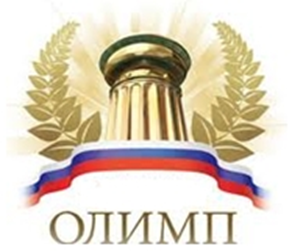 Учредитель конкурсов:Информационно- методический дистанционный центр «ОЛИМП»Всероссийский проект конкурсовметодических разработок уроков и внеклассных мероприятийдля педагогов и обучающихся.Всероссийский конкурс«Познаем, развиваемся, растем.» (ЭКСПРЕСС-КОНКУРС)Сайт : http://konkursolimp.rue-mail: olimpkonkurs@yandex.ruКонтактная информация: 8 905 910 7154Список участников и результаты кон курсаСЕРИЯПРРРЕГ.НОМЕРДАТА ПОСТУПЛЕНИЯ РАБОТЫФИООБРАЗОВАТЕЛЬНОЕ УЧРЕЖДЕНИЕРЕЗУЛЬТАТ14530.12.2019г.Горбачева Анастасия / Степанова Юлия СергеевнаМБУ ДО «ДДТ» г.Салаир Кемеровская область1 степень14430.12.2019г.Татарков Ярослав / Степанова Юлия СергеевнаМБУ ДО «ДДТ» г.Салаир Кемеровская область2 степень14329.12.2019г.Аношкина Наталья БорисовнаМКОУ «Бачатская оши» Кемеровская область Беловский район3 степень14229.12.2019г.Карпова Наталья АлексеевнаМКОУ «Бачатская оши» Кемеровская область Беловский район3 степеньПриказ от «30»декабря 2019г.№114-Э14128.12.2019г.Стрельников Кирилл / Гиппиева Татьяна ВладимировнаМБДОУ Детский сад № 36 Кемеровская область, г. Осинники2 степень14028.12.2019г.Данилова Наташа / Лушникова Людмила МихайловнаМБУ ДО «ДДТ» г.Салаир Кемеровская область2 степень13928.12.2019г.Данилова Екатерина / Лушникова Людмила МихайловнаМБУ ДО «ДДТ» г.Салаир Кемеровская область3 степень13828.12.2019г.Пырихина Виктория / Лушникова Людмила МихайловнаМБУ ДО «ДДТ» г.Салаир Кемеровская область1 степень13728.12.2019г.Рубцова Алина / Лушникова Людмила МихайловнаМБУ ДО «ДДТ» г.Салаир Кемеровская область1 степень13628.12.2019г.Данилова Екатерина / Лушникова Людмила МихайловнаМБУ ДО «ДДТ» г.Салаир Кемеровская область1 степень13528.12.2019г.Данилова Наташа / Лушникова Людмила МихайловнаМБУ ДО «ДДТ» г.Салаир Кемеровская область1 степень13428.12.2019г.Кречетова Милана / Лушникова Людмила МихайловнаМБУ ДО «ДДТ» г.Салаир Кемеровская область2 степень13328.12.2019г.Севастьянова Лиза, Горбачева Анастасия / Степанова Юлия СергеевнаМБУ ДО «ДДТ» г.Салаир Кемеровская область1 степень13228.12.2019г.Степанова Варвара / Степанова Юлия СергеевнаМБУ ДО «ДДТ» г.Салаир Кемеровская область1 степень13128.12.2019г.Чернова Диана / Степанова Юлия СергеевнаМБУ ДО «ДДТ» г.Салаир Кемеровская область3 степень13028.12.2019г.Горбачева Анастасия, Чернова Диана / Степанова Юлия СергеевнаМБУ ДО «ДДТ» г.Салаир Кемеровская область2 степень12927.12.2019г.Парфенова  Варвара / Исайкина Мария ИгоревнаМБУ ДО «ДДТ» г.Салаир Кемеровская область1 степень12827.12.2019г.Чикина Ника / Исайкина Мария ИгоревнаМБУ ДО «ДДТ» г.Салаир Кемеровская область1 степеньПриказ от «28»декабря 2019г.№111-Э12724.12.2019г.Чикина Ника / Исайкина Мария ИгоревнаМБУ ДО «ДДТ» г.Салаир Кемеровская область1 степень12624.12.2019г.Парфенова  Варвара / Исайкина Мария ИгоревнаМБУ ДО «ДДТ» г.Салаир Кемеровская область2 степень12524.12.2019г.Исайкина Мария ИгоревнаМБУ ДО «ДДТ» г.Салаир Кемеровская область1 степень12424.12.2019г.Исайкина Мария ИгоревнаМБУ ДО «ДДТ» г.Салаир Кемеровская область1 степень12324.12.2019г.Поморцева Арина Александровна / Пчелинцева Светлана ВладимировнаМБОУ «Плотниковская ООШ» Кемеровская область, Промышленновкий р-он, д. Колычево2 степень12224.12.2019г.Пчелинцева Светлана ВладимировнаМБОУ «Плотниковская ООШ» Кемеровская область, Промышленновкий р-он, д. Колычево2 степень12124.12.2019г.Пчелинцев  Дмитрий Алексеевич / Пчелинцева Светлана ВладимировнаМБОУ «Плотниковская ООШ» Кемеровская область, Промышленновкий р-он, д. Колычево1 степень12024.12.2019г.Штраус Мария Александровна / Пчелинцева Светлана ВладимировнаМБОУ «Плотниковская ООШ» Кемеровская область, Промышленновкий р-он, д. Колычево2 степень11924.12.2019г.Пархомук Валерия Николаевна / Черданцева Лилия ВладимировнаМБОУ «Плотниковская ООШ» Кемеровская область, Промышленновкий р-он, д. Колычево1 степень11824.12.2019г.Пичугин Матвей Сергеевич / Черданцева Лилия ВладимировнаМБОУ «Плотниковская ООШ» Кемеровская область, Промышленновкий р-он, д. Колычево2 степень11724.12.2019г.Черданцева Лилия ВладимировнаМБОУ «Плотниковская ООШ» Кемеровская область, Промышленновкий р-он, д. Колычево1 степень11624.12.2019г.Кондакова Наталья СергеевнаМАДОУ № 43 г. КемеровоУчастие11523.12.2019г.Шадырко Марина НиколаевнаМАДОУ №43 г. КемеровоУчастие11423.12.2019г.Корнилова Оксана ВикторовнаМБДОУ № 176 г. Кемерово3 степень11323.12.2019г.Глушкова Наталья АлексеевнаЯцук Наталья СергеевнаМБДОУ «ДСКВ № 8 «Родничок» Кемеровская область, город Юрга1 степень11223.12.2019г.Григорьева Светлана НиколаевнаМБДОУ №176 «Детский сад комбинированного вида» г. КемеровоУчастие11123.12.2019г.Пестерева Екатерина АндреевнаМБДОУ «Детский сад №3 «Колосок» с.Красное» Кемеровская область, Ленинск-Кузнецкий    район,с.Красное3 степень11022.12.2019г.Баранцова Татьяна АфанасьевнаМБУ ДО «ДДТ» г.Салаира Кемеровская область3 степень10922.12.2019г.Баранцова Татьяна АфанасьевнаМБУ ДО «ДДТ» г.Салаира Кемеровская область2 степень10822.12.2019г.Нарожный Кирилл / Баранцова Татьяна АфанасьевнаМБУ ДО «ДДТ» г.Салаира Кемеровская область1 степень10722.12.2019г.Аксенова Мария / Баранцова Татьяна АфанасьевнаМБУ ДО «ДДТ» г.Салаира Кемеровская область3 степень10622.12.2019г.Елкина Вика / Баранцова Татьяна АфанасьевнаМБУ ДО «ДДТ» г.Салаира Кемеровская область2 степень10522.12.2019г.Величко Константин / Баранцова Татьяна АфанасьевнаМБУ ДО «ДДТ» г.Салаира Кемеровская область2 степень10422.12.2019г.Казакова Елизавета / Иваненко Ольга АнатольевнаМБДОУ – детский сад №11 «Дельфин» Кемеровская область, г. Топки1 степеньПриказ от «25»декабря 2019г.№109-Э10321.12.2019г.Кузнецова Кристина / Ивентьева Татьяна ДмитриевнаМБДОУ Детский сад № 36 Кемеровская область, г. Осинники2 степень10221.12.2019г.Шлыков  Сергей / Галкина Наталья АлександровнаМБДОУ Детский сад № 36 Кемеровская область, г. Осинники1 степень10120.12.2019г.Хмельченко Екатерина / Исайкина Мария ИгоревнаМБУ ДО «ДДТ» г. Салаир Кемеровская область2 степень10020.12.2019г.Исайкина Мария ИгоревнаМБУ ДО «ДДТ» г. Салаир Кемеровская область2 степень09920.12.2019г.Проценко Т.В.МАДОУ № 43 г. КемеровоУчастие09819.12.2019г.Смаровоз Светлана СергеевнаМБДОУ «Детский сад № 3 «Звёздочка» города Гурьевска» Кемеровская область, город Гурьевск3 степеньПриказ от «21»декабря 2019г.№107-Э09718.12.2019г.Долчанина Елена ЮрьевнаМАДОУ № 43 г. Кемерово2 степень09618.12.2019г.Кукарцева Ксения ОлеговнаМАДОУ № 43 г. Кемерово1 степень09518.12.2019г.Сипягина Елена ВладимировнаМАДОУ № 43 г. КемеровоУчастие09417.12.2019г.Степанова Юлия СергеевнаМБУ «ДДТ» г. Салаира Кемеровская область, г. Салаир2 степень09317.12.2019г.Грунина Анна, Оксенич Анастасия / Степанова Юлия СергеевнаМБУ «ДДТ» г. Салаира Кемеровская область, г. Салаир1 степень09217.12.2019г.Лушникова Людмила МихайловнаМБУ «ДДТ» г. Салаира Кемеровская область, г. Салаир2 степень09117.12.2019г.Данилова Екатерина / Лушникова Людмила МихайловнаМБУ «ДДТ» г. Салаира Кемеровская область, г. Салаир1 степень09017.12.2019г.Данилова Екатерина / Лушникова Людмила МихайловнаМБУ «ДДТ» г. Салаира Кемеровская область, г. Салаир2 степень08917.12.2019г.Кадочникова Ольга НиколаевнаМКОУ «Ш-И № 18» Кемеровская область, г. Анжеро-Судженск3 степеньПриказ от «18»декабря 2019г.№106-Э08814.12.2019г.Аксенова Юлия АвельевнаМКДОУ «Яйский детский сад «Чайка» Кемеровская область, пгт Яя3 степеньПриказ от «16»декабря 2019г.№104-Э08710.12.2019г.Головина Нелли / Гашинская Марина АлександровнаМБДОУ – детский сад №11 «Дельфин» Кемеровская область, г. Топки1 степень08610.12.2019г.Кузина Амилия / Новоселова Юлия ВадимовнаМАДОУ Детский сад №12 «Ладушки» Кемеровская область , г.Салаир2 степеньПриказ от «11»декабря 2019г.№103-Э08509.12.2019г.Килина Татьяна ВасильевнаСвитич Елена ГалиевнаМАДОУ №43 г. Кемерово2 степень08409.12.2019г.Любодеева Ирина ВикторовнаМАДОУ№239 «Детский сад комбинированного вида» г. Кемерово3 степень08307.12.2019г.Образцова Доминика / Демина Полина НиколаевнаМАДОУ «Детский сад № 12 «Ладушки» г. СалаираКемеровская область3 степень08207.12.2019г.Мягких Степан / Демина Полина НиколаевнаМАДОУ «Детский сад № 12 «Ладушки» г. СалаираКемеровская область3 степень08107.12.2019г.Филимонова Светлана АлександровнаМАДОУ №43 г. КемеровоУчастиеПриказ от «09»декабря 2019г.№101-Э08002.12.2019г.Степанова Юлия СергеевнаМБУ ДО «ДДТ» г. Салаира Кемеровская область2 степень07930.11.2019г.Овсянникова Елена АлександровнаМКОУ «Ш-И №18» Кемеровская область, г. Анжеро-Судженск2 степеньПриказ от «03»декабря 2019г.№099-Э07830.11.2019г.Клинцова Анна ВячеславовнаМАДОУ №43 г. Кемерово3 степень07729.11.2019г.Лушникова Людмила МихайловнаМБУ ДО «ДДТ» г. Салаира Кемеровская область2 степень07629.11.2019г.Лушникова Людмила МихайловнаМБУ ДО «ДДТ» г. Салаира Кемеровская область3 степень07528.11.2019г.Баранцова Татьяна Афанасьевна Гавриленко Лиля ИвановнаМБУ ДО «ДДТ» г.Салаира Кемеровская область3 степеньПриказ от «30»ноября 2019г.№096-Э07427.11.2019г.Степанова Юлия СергеевнаМБУ ДО «ДДТ» г. Салаира Кемеровская областьУчастие07327.11.2019г.Степанова Юлия СергеевнаМБУ ДО «ДДТ» г. Салаира Кемеровская область3 степень07226.11.2019г.Журавлеву Глеб, Мижакова  Яна /Новикова Людмила МихайловнаМКОУ «Школа- интернат №18» Кемеровская область, г. Анжеро-Судженск3 степень07125.11.2019г.Федорова Вера Валерьевна,Едакина Анастасия Валерьевна,Антонова Екатерина ВикторовнаМБДОУ №49 Кемеровская область, г. Ленинск-КузнецкийУчастиеПриказ от «27»ноября 2019г.№088-Э07023.11.2019г.Рыжов Руслан / Баранцова Татьяна АфанасьевнаМБУ ДО «ДДТ» г.Салаира Кемеровская область3 степень06923.11.2019г.Абян Юрий / Баранцова Татьяна АфанасьевнаМБУ ДО «ДДТ» г.Салаира Кемеровская область2 степень06823.11.2019г.Аксенова Мария / Баранцова Татьяна АфанасьевнаМБУ ДО «ДДТ» г.Салаира Кемеровская область3 степень06721.11.2019г.Степанова Юлия СергеевнаМБУ ДО «ДДТ» г. Салаира Кемеровская область2 степень06621.11.2019г.Степанова Юлия СергеевнаМБУ ДО «ДДТ» г. Салаира Кемеровская область3 степеньПриказ от «23»ноября 2019г.№087-Э06511.11.2019г.Циома Ольга ВладимировнаМБДОУ "ДСКВ № 42 "Планета детства" Кемеровская область, г. ЮргаУчастиеПриказ от «13»ноября 2019г.№085-Э06406.11.2019г.Тринц Татьяна ЮрьевнаМБДОУ "ДСКВ № 42 "Планета детства" Кемеровская область, г. Юрга3 степень06306.11.2019г.Кожина Жанна ВладимировнаМБДОУ "ДСКВ № 42 "Планета детства" Кемеровская область, г. Юрга2 степень06206.11.2019г.Плотникова Тамара МихайловнаМБДОУ "ДСКВ № 42 "Планета детства" Кемеровская область, г. Юрга3 степень06105.11.2019г.Беликова Мария / Григорьева Юлия АлександровнаМКОУ «Бачатская оши» Кемеровская область, п. Старобачаты3 степеньПриказ от «08»ноября 2019г.№083-Э06030.10.2019г.Цой  Юлия Александровна  МАДОУ Д.С № 12 «Солнышко» г.Салаира, Кемеровская областьУчастие05929.10.2019г.Демина Полина НиколаевнаМАДОУ «Детский сад № 12 «Ладушки» г. Салаира ,Кемеровская областьУчастие05829.10.2019г.Иванов Даниил / Демина Полина НиколаевнаМАДОУ «Детский сад № 12 «Ладушки» г. Салаира , Кемеровская область 2 степень05729.10.2019г.Черенева Валерия / Русакова Вера ВладимировнаМАДОУ «Детский сад №5 «Планета детства» г. Гурьевск, Кемеровская область3 степень05629.10.2019г.Матухнов Тимофей / Гришина Татьяна ГеннадьевнаМАДОУ «Детский сад №5 «Планета детства» г. Гурьевск, Кемеровская область2 степень05529.10.2019г.Хечоян Аветик / Бордунова Светлана ЮрьевнаМАДОУ «Детский сад №5 «Планета детства» г. Гурьевск, Кемеровская область2 степень05429.10.2019г.Бордунова Светлана ЮрьевнаГришина Татьяна ГеннадьевнаРусакова Вера ВладимировнаМАДОУ «Детский сад №5 «Планета детства»Г. Гурьевск, Кемеровская областьУчастие05329.10.2019г.Цой Юлия Александровна  МАДОУ Д.С № 12 «Солнышко» г.Салаира, Кемеровская область3 степень05229.10.2019г.Цой Юлия Александровна  МАДОУ Д.С № 12 «Солнышко» г.Салаира, Кемеровская областьУчастие05129.10.2019г.Цой Юлия Александровна  МАДОУ Д.С № 12 «Солнышко» г.Салаира, Кемеровская область3 степень05029.10.2019г.Хасьянова Ульяна / Цой Юлия Александровна  МАДОУ Д.С № 12 «Солнышко» г.Салаира, Кемеровская область1 степеньПриказ от «31»октября 2019г.№081-Э04925.10.2019г.Стариковская Дарина / Цой Юлия Александровна  МАДОУ Д.С. №12 «СОЛНЫШКО» Кемеровская область, г. Салаир3 степень04825.10.2019г.Мягких Степан / Цой Юлия Александровна  МАДОУ Д.С. №12 «СОЛНЫШКО» Кемеровская область, г. Салаир3 степень04724.10.2019г.Маевская  Татьяна  ВасильевнаМАДОУ № 43 «Детский сад комбинированного вида»Кемеровская область, город Кемерово1 степеньПриказ от «26»октября 2019г.№079-Э04615.10.2019г.Карпицкий Ян / Бойваленко Елена НиколаевнаМКОУ «Ш-И №18» Кемеровская область, г. Анжеро-Судженск1 степеньПриказ от «17»октября 2019г.№077-Э04509.07.2019г.Лузина Екатерина ВладимировнаМБДОУ «ДСКВ № 8 «Родничок» Кемеровская область, г. ЮргаУчастие04409.07.2019г.Убогова Татьяна / Наливайко Евгения ВладимировнаМКДОУ «ДС №42» Кемеровская область, г. Анжеро- Судженск2 степень04305.07.2019г.Сахипгареева Вероника ВладимировнаПерцева  Альфия АхатовнаЛачкова Татьяна АлексеевнаМКДОУ «ДС №42» Кузбасс, г. Анжеро- Судженск3 степеньПриказ от «10»июля 2019г.№069-Э04217.06.2018г.Образцова Доминика / Ваисова Олеся МихайловнаМАДОУ «Детский сад № 12 «Ладушки» Кемеровская область ,г.Салаир2 степень04114.06.2019г.Фефелова Нина РудольфовнаМКДОУ «Детский сад №38» Свердловская область, г. ДегтярскУчастие04014.06.2019г.Фефелова Нина РудольфовнаМКДОУ «Детский сад №38» Свердловская область, г. Дегтярск3 степень03913.06.2019г.Кукарцева Ксения ОлеговнаМАДОУ № 43 «Детский сад комбинированного вида»Г. Кемерово2 степеньПриказ от «20»июня 2019г.№067-Э03810.06.2019г.Проценко Т.В.МАДОУ №43 г. КемеровоУчастие03710.06.2019г.Шилоносова Мария / Бегайкина Светлана ВалентиновнаМБДОУ «Детский сад №3 «Звездочка» Кемеровская область, г. Гурьевск2 степень03610.06.2019г.Гришин  Сергей / Гришина Татьяна ГеннадьевнаМБДОУ «Детский сад №3 «Звездочка» Кемеровская область, г. Гурьевск3 степень03509.06.2019г.Арышева Людмила ВладимировнаМБДОУ №146 «Детский сад комбинированного вида» Кемеровская область, г. Кемерово2 степень03407.06.2019г.Пичугина Татьяна Александровна, Потапова Татьяна АнатольевнаМКОУ «Начальная школа – детский сад №33 г.Юрги»Город Юрга, Кемеровская область3 степень03305.06.2019г.Гришина Татьяна Геннадьевна, Бегайкина Светлана ВалентиновнаМБДОУ «Детский сад №3 «Звездочка» г. Гурьевск, Кемеровская область1 степень03203.06.2019г.Уткина Елена БорисовнаМАДОУ 43 г. Кемерово3 степеньПриказ от «10»июня 2019г.№063-Э03131.05.2019г.Руцинская Саша / Стафиевская Наталья ВикторовнаМАДОУ №43 г. Кемерово2 степень03031.05.2019г.Мухомодеева Регина / Цуканова Екатерина АлександровнаМБДОУ № 199 г. Кемерово3 степень02929.05.2019г.Ильиных Юлия Александровна, Пономарёва Рауза РаисовнаМКОУ «Начальная школа-учреждения детский сад №33 г. Юрги» Кемеровская область2 степеньПриказ от «31» мая2019г.№061-Э02826.05.2019г.Акиньшина Елена ПетровнаМБДОУ Детский сад № 3 «Колосок» Кемеровская область, Ленинск-Кузнецкий район, с. Красное2 степень02726.05.2019г.Булгакова Валентина МихайловнаМКДОУ «Яйский детский сад «Чайка» Кемеровская область, пгт Яя1 степень02624.05.2019г.Батранина Елена МихайловнаМБДОУ ДСКВ №42 «Планета детства» Кемеровская область, г. Юрга3 степеньПриказ от «27» мая2019г.№058-Э02520.05.2019г.Пестерева Екатерина АндреевнаМБДОУ «Детский сад №3 «Колосок» с.Красное» Кемеровская область, Ленинск-Кузнецкий р-он., с.Красное2 степеньПриказ от «22» мая2019г.№057-Э02416.05.2019г.Свитич Елена Галиевна,Абдулова Римма Ибрагимовна,Килина Татьяна Васильевна,Смагина Татьяна Николаевна,Клинцова Анна Вячеславовна        МАДОУ №43 г. Кемерово2 степеньПриказ от «18» мая2019г.№055-Э02315.05.2019г.Гордиенко Надежда Николаевна, Севернюк Анна АлександровнаМБДОУ «Детский сад №3 «Звездочка» г. Гурьевск3 степень02213.05.2019г.Яцук Наталья СергеевнаГлушкова Наталья АлексеевнаМБДОУ «ДСКВ №8 «Родничок» Кемеровская область, г. Юрга3 степеньПриказ от «15» мая2019г.№052-Э02110.05.2019Филимонова Светлана АлександровнаМАДОУ № 43, Кемеровская область, г. Кемерово3 степеньПриказ от «11» мая2019г.№051-Э02003.05.2019г.Яцук Наталья СергеевнаСелюнова Анна АлексеевнаМБДОУ «ДСКВ №8 «Родничок» Кемеровская область, г. Юрга3 степеньПриказ от «06» мая2019г.№049-Э01929.04.2019г.Платошечкина Евгения ГеннадьевнаМБДОУ «ДСКВ №42 «Огонек» г.Юрга , Кемеровская областьУчастиеПриказ от «30» апреля 2019г.№044-Э01822.04.2019г.Дильман Наталья Викторовна, Куклова Вера Валентиновна, Лунева Марина ВладимировнаМБДОУ № 29 «Детский сад комбинированного вида» г. Кемерово3 степеньПриказ от «24» апреля 2019г.№042-Э01704.04.2019г.Харитонкина Оксана Анатольевна,Наливайко Евгения ВладимировнаМКДОУ «ДС №42» Кузбасс, г. Анжеро- Судженск3 степень01604.04.2019г.Фетисова Альфия Адиповна,Наливайко Евгения ВладимировнаМКДОУ «ДС №42» Кузбасс, г. Анжеро- СудженскУчастие01503.04.2109г.Маевская Татьяна ВасильевнаМАДОУ № 43 «Детский сад комбинированного вида»Кемеровская область, город Кемерово2 степень01403.04.2019г.Пудова Злата / Григорьева Светлана НиколаевнаМБДОУ №176 «Детский сад комбинированного вида”г. Кемерово, Кузбасс3 степень01302.04.2019г.Кичигина Оксана ВикторовнаМБДОУ «Детский сад №34 «Красная шапочка»Кемеровская область, город МеждуреченскУчастиеПриказ от «04» апреля 2019г.№034-Э01220.03.2019г.Харматулин Владимир / Баранцова Татьяна АфанасьевнаМБУ ДО «ДДТ» г.СалаираКемеровская область, г. Салаир3 степеньПриказ от «22» марта 2019г.№031-Э01101.03.2019г.Корнилова Оксана ВикторовнаМБДОУ № 176 г. КемеровоУчастиеПриказ от «02» марта 2019г.№026-Э01009.02.2019г.Окунева Ольга АнатольевнаМБУ ДО «Тяжинский центр дополнительного образования» пгт.Тяжинский, Кемеровская область3 степеньПриказ от «12» февраля 2019г.№020-Э00904.02.2019г.Уварова Юлия ИгоревнаМКДОУ «Яйский детский сад «Чайка»Кемеровская область, Яйский район, пгт.Яя1 степень00804.02.2019г.Епифанцев Максим / Антоненко Татьяна ВладимировнаМБДОУ Детский сад №36Кемеровская область, город Осинники1 степеньПриказ от «06» февраля 2019г.№018-Э00729.01.2019г.Генинг Андрей , Бирюков Владимир /Малышев Анатолий ВладимировичМБОУ ДО «ДДТ Новокузнецкого муниципального района» Кемеровская область, Новокузнецкий район2 степень00628.01.2019г.Татаркина Ирина РомановнаМБДОУ №34 «Красная шапочка»Кемеровская область, г. Междуреченск1 степеньПриказ от «30» января 2019г.№014-Э00517.01.2019г.Ермоленко Наталья Викторовна,Никоненко Людмила ВасильевнаМБДОУ № 34 «Детский сад «Красная шапочка»Кемеровская область, г. Междуреченск2 степень00417.01.2019г.Фефелова Нина РудольфовнаМКДОУ «Детский сад №38»Свердловская область, г. Дегтярск2 степеньПриказ от «18» января 2019г.№010-Э00312.01.2019г.Шакель Милана /Иванова Наталья Вениаминовна, Самойличенко Татьяна ГеннадьевнаМБДОУ №16 «Колокольчик» Кемеровская область, г. МеждуреченскУчастиеПриказ от «15» января 2019г.№007-Э00209.01.2019г.Шведова Юлия СергеевнаМКДОУ «ДС №42» г. Анжеро- Судженск,Кемеровская областьУчастие00109.01.2019г.Харитонова Стелла АлександровнаМКДОУ «ДС №42» г. Анжеро – Судженск , Кемеровская областьУчастиеПриказ от «10» января 2019г.№006-Э